          《在线课堂》学习单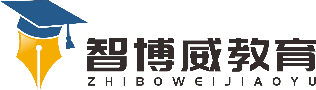 班级：                姓名：                 单元语文 4年级下册第3单元课题第10课《爬山虎的脚》温故知新一、给下列生字注音1.曲（   ）2.隙（   ）3.蛟（   ）4.茎（   ）自主攀登二、 找出课文中你觉得写得准确、形象的句子，抄写下来_________________________________________________________________________________________________________________________________________________________________________________________________稳中有升三、阅读课文第四自然段，我知道爬山虎是这样往上爬的：触墙——________墙——________墙建议